Выгодное предложение: внимание – рассрочка!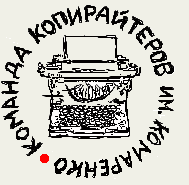 Здравствуйте! Если вы задумываетесь о приобретении коттеджа в поселке «Изумруд», то эта новость Вас точно обрадует!Теперь у вас появилась уникальная возможность купить жилье в рассрочку, то есть целевая аудитория значительно возрастает, у людей появляется больше вариантов, что уже хорошо. Информация о рассрочкеМы предоставляем такую возможность всем желающим, вплоть до сентября наступающего 2013 года. При этом обязателен первый взнос, сумма которого должна составлять сумму, не менее, чем 30% от общей стоимости коттеджа. Составляется официальный договор, по всем правилам.Еще более выгодно! Акция!Кроме того, мы хотели бы сделать еще одно выгодное предложение: возможна беспроцентная рассрочка. То есть вы не заплатите ни рублем больше, чем того стоит коттедж. Однако, как всегда в любой акции, действует ограничение. В этом случае, чтобы получить возможность беспроцентной рассрочки, договор должен быть подписан и, соответственно, вступить в силу до конца текущего 2012  года. Это замечательный подарок на Новый Год, не так ли? Условие с взносом суммы, равной и большей, чем 30% - остается в силе. ПрисоединяйтесьУже сейчас в коттеджном поселке проживают люди, которые могут оценить качество и организацию, и вы можете также стать полноценным владельцем коттеджа в живописной местности, с развитой инфраструктурой. Если вы готовы принять условия, то, напоминаем, что до Нового Года вы можете оформить договор на беспроцентную рассрочку, а до сентября 2013 года действует, в целом, предложение на покупку коттеджа в кредит.Если у вас остались вопросы, обязательно их задавайте – мы детально обрисуем все юридические моменты и технические подробности заключения договора, расскажем все условия. Приглашаем Вас в коттеджный поселок «Изумруд»!За качество воды можно не опасаться!Здравствуйте, уважаемые жители, гости и покупатели коттеджей в новом поселке «Изумруд».Нам не терпится поделиться хорошей новостью, а новость заключается в следующем: вода в поселке исключительно чистая.Вода – это жизньЕстественно, что людям хочется быть уверенными в том, что они пьют качественную и совершенно безвредную воду. Это сказывается на здоровье и на общем самочувствии. Особенно актуален этот вопрос для родителей, которые желают своим детям самого лучшего.100% качество водыЧтобы с полной уверенностью и документальным подтверждением говорить о качестве воды был произведен анализ воды из артезианской скважины №1. Происходил забор 11 сентября 2012 г. на глубине 80-146 м. Осуществляло процедуру ОАО "Ивановогеология", и результат был получен  следующий: вода в полной мере соответствует СаНПин "Вода питьевая"".Конечно, все эти данные мы можем подтвердить официальными заключениями и документами. Для чего нам это нужно? В первую очередь, потому что мы заботимся о жильцах коттеджного поселка и стремимся предоставить им идеальные условия для проживания, а также желаем показать всем потенциальным покупателям, что здесь – отличное место, что здесь не только чудесный воздух, но еще и качественная вода.Настрой на позитивВ дальнейшем будет продолжаться вестись контроль качества воды, а также вестись работы по благоустройству коттеджного поселка «изумруд». По первому требованию мы готовы представлять документы, подтверждающие наши слова, отвечать на вопросы заинтересованных лиц. Одно можно сказать с уверенностью – в «Изумруде» жить хорошо, удобно и абсолютно безопасно для здоровья! Мы об этом позаботимся.Обещаем и дальше радовать вас только хорошими новостями! Если у вас остались какие-либо вопросы, мы на них с удовольствием ответим. 